 屋根工事見積書テンプレート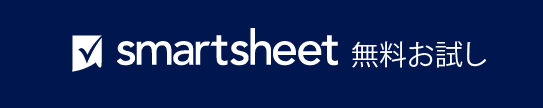 組織/団体名屋根工事見積書屋根工事見積書屋根工事見積書屋根工事見積書屋根工事見積書屋根工事見積書屋根工事見積書屋根工事見積書屋根工事見積書屋根工事見積書屋根工事見積書屋根工事見積書屋根工事見積書屋根工事見積書屋根工事見積書屋根工事見積書屋根工事見積書屋根工事見積書屋根工事見積書屋根工事見積書屋根工事見積書屋根工事見積書屋根工事見積書屋根工事見積書123 Company Address Drive屋根工事見積書屋根工事見積書屋根工事見積書屋根工事見積書屋根工事見積書屋根工事見積書屋根工事見積書屋根工事見積書屋根工事見積書屋根工事見積書屋根工事見積書屋根工事見積書屋根工事見積書屋根工事見積書屋根工事見積書屋根工事見積書屋根工事見積書屋根工事見積書屋根工事見積書屋根工事見積書屋根工事見積書屋根工事見積書屋根工事見積書屋根工事見積書Fourth Floor, Suite 412ジョブ名ジョブ名ジョブ名ジョブ名ジョブ名ジョブ名ジョブ名見積書作成者見積書作成者見積書作成者見積書作成者見積書作成者見積書作成者見積書作成者見積書作成者請負業者ライセンス番号請負業者ライセンス番号請負業者ライセンス番号見積もり番号見積もり番号見積もり番号見積もり番号見積もり番号見積もり番号Company City, NY 11101321-654-9870見積もり日見積もり日見積もり日見積もり日見積もり日見積もり日見積もり日開始予定日開始予定日開始予定日開始予定日開始予定日開始予定日開始予定日開始予定日終了予定日終了予定日終了予定日見積もり有効期限見積もり有効期限見積もり有効期限見積もり有効期限見積もり有効期限見積もり有効期限email@address.comwebaddress.com 状態とジョブの詳細状態とジョブの詳細状態とジョブの詳細状態とジョブの詳細状態とジョブの詳細状態とジョブの詳細状態とジョブの詳細状態とジョブの詳細状態とジョブの詳細状態とジョブの詳細材料費材料費クライアント名排水と雨漏りの詳細排水と雨漏りの詳細排水と雨漏りの詳細材料費の説明材料費の説明材料費の説明数量数量コストコスト金額金額排水と雨漏りの詳細排水と雨漏りの詳細排水と雨漏りの詳細クライアント請求先住所排水と雨漏りの詳細排水と雨漏りの詳細排水と雨漏りの詳細調査日調査日設置年設置年設置年設置年屋根のサイズ屋根のサイズ屋根のサイズ屋根の高さ屋根の高さ屋根の形状レイヤーの数レイヤーの数レイヤーの数屋根の表面屋根の表面屋根の膜屋根の膜屋根の膜屋根の膜デッキデッキデッキ空調設備空調設備その他の機器天窓天窓天窓クライアント電話番号屋根板屋根板屋根板屋根板屋根板屋根板屋根板屋根板屋根板屋根板クライアント メール アドレス屋根板屋根板屋根板屋根板屋根板屋根板屋根板屋根板屋根板屋根板材料費見積額合計材料費見積額合計材料費見積額合計材料費見積額合計ジョブの住所下張り/内張り下張り/内張り下張り/内張り下張り/内張り下張り/内張り人件費人件費人件費下張り/内張り下張り/内張り下張り/内張り下張り/内張り下張り/内張り人件費の説明人件費の説明人件費の説明時間時間単価単価金額金額下張り/内張り下張り/内張り下張り/内張り下張り/内張り下張り/内張り雨押さえ雨押さえ雨押さえ雨押さえ雨押さえ雨押さえ雨押さえ雨押さえ雨押さえ雨押さえその他のコメント雨押さえ雨押さえ雨押さえ雨押さえ雨押さえ設置設置設置設置設置設置設置設置設置設置設置設置設置設置設置除外事項/追加事項除外事項/追加事項除外事項/追加事項除外事項/追加事項除外事項/追加事項除外事項/追加事項除外事項/追加事項除外事項/追加事項除外事項/追加事項除外事項/追加事項除外事項/追加事項除外事項/追加事項除外事項/追加事項除外事項/追加事項除外事項/追加事項人件費見積額合計人件費見積額合計人件費見積額合計人件費見積額合計承認者署名承認者署名承認者署名承認者署名日付日付見積額合計見積額合計見積額合計見積額合計– 免責条項 –Smartsheet がこの Web サイトに掲載している記事、テンプレート、または情報などは、あくまで参考としてご利用ください。Smartsheet は、情報の最新性および正確性の確保に努めますが、本 Web サイトまたは本 Web サイトに含まれる情報、記事、テンプレート、あるいは関連グラフィックに関する完全性、正確性、信頼性、適合性、または利用可能性について、明示または黙示のいかなる表明または保証も行いません。かかる情報に依拠して生じたいかなる結果についても Smartsheet は一切責任を負いませんので、各自の責任と判断のもとにご利用ください。